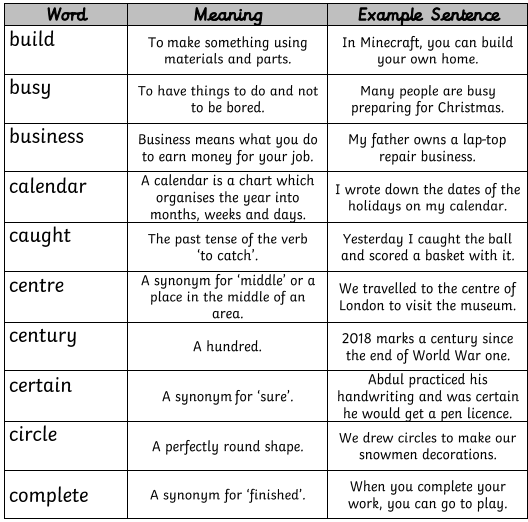 Vocabulary & Spelling Homework Summer 1 Week 3Common Exception Words